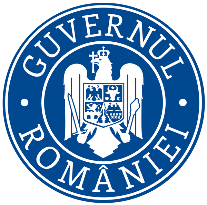                           Ministerul Mediului    Agenţia Naţională pentru Protecţia MediuluiD                                                         DECIZIA ETAPEI DE ÎNCADRARE proiect 13.09.2019Ca urmare a solicitării de emitere a acordului de mediu adresată de CONSILIUL JUDEȚEAN BISTRIȚA-NĂSĂUD, cu sediul în municipiul Bistrița, Piața Petru Rareș, nr. 1, județul Bistriţa-Năsăud, înregistrată la Agenţia pentru Protecţia Mediului Bistriţa-Năsăud cu nr. 2717/01.03.2019, ultima completare la nr. 11.368/13.09.2019, în baza Legii nr. 292/2018 privind evaluarea impactului anumitor proiecte publice și private asupra mediului şi a Ordonanţei de Urgenţă a Guvernului nr. 57/2007 privind regimul ariilor naturale protejate, conservarea habitatelor naturale, a florei şi faunei sălbatice, cu modificările şi completările ulterioare, aprobată cu modificări prin Legea nr. 49/2011, cu modificările și completările ulterioare,Agenţia pentru Protecţia Mediului Bistriţa-Năsăud decide, ca urmare a consultărilor desfăşurate în cadrul şedinţei Comisiei de Analiză Tehnică din data de 11.09.2019, că proiectul: "Modernizare D 172G – DJ 154, județul Bistrița-Năsăud", propus a fi amplasat în localitatea Domnești, extravilanul comunei Mărișelu, județul Bistriţa-Năsăud, nu se supune evaluării impactului asupra mediului. Justificarea prezentei decizii:I. Motivele pe baza cărora s-a stabilit necesitatea neefectuării evaluării impactului asupra mediului sunt următoarele: Proiectul intră sub incidenţa Legii nr. 292/2018 privind evaluarea impactului anumitor proiecte publice şi private asupra mediului, fiind încadrat în Anexa 2, la punctul 10 lit. e) construcția drumurilor, porturilor și instalațiilor portuare, inclusiv a porturilor de pescuit, altele decât cele prevăzute în anexa nr. 1;Proiectul propus nu intră sub incidența art. 28 din Ordonanța de urgență a Guvernului nr. 57/2007 privind regimul ariilor naturale protejate, conservarea habitatelor naturale, a florei și faunei sălbatice, aprobată cu modificări și completări prin Legea nr. 49/2011, cu modificările și completările ulterioare, amplasamentul acestuia fiind situat în afara ariilor naturale protejate,Proiectul propus intră sub incidența prevederilor art. 48 și 54 din Legea apelor nr. 107/1996, cu modificările și completările ulterioare. Proiectul a parcurs etapa de evaluare iniţială şi etapa de încadrare, din analiza listei de control pentru etapa de încadrare şi în baza criteriilor de selecţie pentru stabilirea necesităţii efectuării evaluării impactului asupra mediului din Anexa 3 la Legea nr. 292/2018, nu rezultă un impact semnificativ asupra mediului al proiectului propus.	Pe parcursul derulării procedurii de mediu, anunţurile publice au fost mediatizate prin: afişare la sediul Primăriei comunei Mărișelu, la sediul titularului, publicare în presa locală, afişare pe site-ul şi la sediul A.P.M. Bistriţa-Năsăud. Nu s-au înregistrat observaţii/comentarii/contestaţii din partea publicului interesat pe durata desfășurării procedurii de emitere a actului de reglementare.1. Caracteristicile proiectului:a) dimensiunea și concepția întregului proiect : Drumul județean propus pentru modernizare este DJ 172 G de la Km 23+160 până la Km 24+067 la intersecția cu DJ 154 unde întâlnește un tronson de drum județean modernizat anterior, este în prezent pietruit. Drumul județean DJ 172G  va fi prevăzut cu două benzi de circulație și are următoarele caracteristici:     - lungime totală drum – 1055 m;     - lungime efectivă – 995 m;     - parte carosabilă – 6,00 m;     - acostamente – 2x0,75 m, cu benzi de încadrare – 2x0.25 m;      - șanț pereat – 968 m;     - podeț tubular D=800 mm,  L= 12,5 m;	     - amenajare trecere la nivel cu calea ferată – L=18 m;     - consolidare cu pământ armat, km 23+100 – 23+160, L= 60 m și km 23+220 – 23+360, L=140 m.Structură rutieră străzi:-4 cm BA 16;-6 cm BAD 22.4;- geocompozit biaxial cu rol antifisură;-20 cm strat superior  de fundație din piatră spartă;-25 cm strat inferior de fundație din balast;-35 cm strat de formă din balast;-geotextil țesut cu rol de filtrare/separare.Drumurile laterale ( 2 drumuri laterale la km 23+590 și 23+887 )  se amenajează pe lățimea de aproximativ 5,0 m și pe o  lungime de 25,0 m, cu aceeași structură rutieră ca și drumul județean și se amenajează acostamentele.Scurgerea apelor:	Pentru scurgere apelor s-au proiectat șanțuri pereate cu lungimea de 968 m, iar la km 23+845 se va înlocui un podeț existent cu un podeț tubular D= 800 mm cu lungimea de L= 12,5 m.Lucrări de consolidare:	Pe lungimea sectorului de drum județean studiat sunt necesare lucrări de consolidare de-a lungul malului drept al râului Șieu, iar acestea se vor face cu pământ armat între km 23+200 – 23+400. Consolidarea se realizează cu un strat de material geotextil cu funcție de filtrare, umplutură drenantă, cunetă dren din beton și tub riflat de dren. Structura de consolidare este situată sub șanțul pereat, are lățimea de 1,2 m și adâncimea de 2 m. În proiect nu sunt prevăzute lucrări pe malul drept al râului Șieu. Lucrările asupra malului drept al râului Șieu sunt prevăzute pentru realizarea podului peste râul Șieu la km 23+160, care va fi realizat printr-un alt proiect.b) cumularea cu alte proiecte existente și/sau aprobate: în zonă există un proiect de același tip (Construire pod DJ 172G Sărățel, județul Bistrița-Năsăud, titular: CONSILIUL JUDEȚEAN BISTRIȚA-NĂSĂUD ), dar efectul cumulativ nu este semnificativ;c) utilizarea resurselor naturale, în special a solului, a terenurilor, a apei și a biodiversității: dintre resursele naturale se utilizează piatră spartă, nisip, pietriș;Utilități:1.Alimentare cu apă: apa potabilă și pentru nevoile de igienă va fi asigurată cu sticle PET, în procesul tehnologic nu este necesară apă;2. Evacuarea apelor uzate: nu rezultă ape uzate, în scop menajer se folosește o toaletă ecologică; 3. Energie electrică: nu se folosește energie de la rețeaua electrică;4.Încălzirea și prepararea apei calde menajere: nu va fi asigurată;d) cantitatea și tipurile de deșeuri generate/gestionate: - în perioada de implementare a proiectului va rezulta materialul steril – sol, ce va fi utilizat la refacerea mediului;- deșeurile de tip menajer rezultate de la personalul angajat se vor colecta selectiv şi se vor gestiona conform prevederilor legale în vigoare. Deşeurile menajere vor fi gestionate prin relaţie contractuală cu operatorul de salubritate.e) emisiile poluante, inclusiv zgomotul şi alte surse de disconfort: rezultă numai la faza de execuție a proiectului și se datorează executării săpăturilor cu ajutorul utilajelor. Este posibilă dispersia particulelor sub formă de praf și producerea de zgomot.f) riscurile de accidente majore și/sau dezastre relevante pentru proiectul în cauză, inclusiv cele cauzate de schimbările climatice, conform informațiilor științifice: la implementarea proiectului nu se utilizează substanţe periculoase și tehnologii care pot să inducă risc de accidente.g) riscurile pentru sănătatea umană (de ex., din cauza contaminării apei sau a poluării atmosferice): proiectul se implementează în extravilan, iar densitatea populației nu este foarte mare, nu prezintă risc pentru sănătatea umană.2. Amplasarea proiectelor: 2.1 utilizarea actuală şi aprobată a terenurilor: conform Certificatului de Urbanism nr. 6/13.02.2019 și a adresei nr. IVA/4380 din 19.03.2019, eliberate de Primăria comunei Mărișelu, terenul destinat proiectului este domeniu public, în extravilanul comunei Mărișelu, categoria de folosință – teren cu destinația de drum județean.2.2 bogăţia, disponibilitatea, calitatea şi capacitatea de regenerare relative ale resurselor naturale, inclusiv solul, terenurile, apa şi biodiversitatea, din zonă şi din subteranul acesteia: resursele naturale utilizate pentru realizarea proiectului sunt disponibile în zonă;2.3 capacitatea de absorbţie a mediului natural, acordându-se o atenţie specială următoarelor zone:a) zone umede, zone riverane, guri ale râurilor – proiectul este amplasat parțial pe malul drept al râului Șieu;b) zone costiere şi mediul marin –proiectul nu este amplasat în zonă costieră sau mediu marin;c) zonele montane şi forestiere – proiectul este amplasat în localitatea Domnești, extravilanul comunei Mărișelu, deci nu este amplasat în zonă montană și forestieră;d) arii naturale protejate de interes naţional, comunitar, internaţional – proiectul este amplasat parțial în aria naturală protejată de interes național RONPA 0219 Masivul de sare de la Sărățel;e) zone clasificate sau protejate conform legislaţiei în vigoare: situri Natura 2000 desemnate în conformitate cu legislaţia privind regimul ariilor naturale protejate,conservarea habitatelor naturale, a florei şi faunei sălbatice; zonele prevăzute de legislaţia privind aprobarea Planului de amenajare a teritoriului naţional - Secţiunea a III-a - zone protejate, zonele de protecţie instituite conform prevederilor legislaţiei din domeniul apelor, precum şi a celei privind caracterul şi mărimea zonelor de protecţie sanitară şi hidrogeologică – proiectul nu este amplasat în niciuna din zonele de mai sus; f) zonele în care au existat deja cazuri de nerespectare a standardelor de calitate a mediului prevăzute de legislaţia naţională şi la nivelul Uniunii Europene şi relevante pentru proiect sau în care se consideră că există astfel de cazuri – proiectul nu este amplasat într-o astfel de zonă;g) zonele cu o densitate mare a populației – proiectul este amplasat în extravilanul comunei Mărișelu;h) peisaje şi situri importante din punct de vedere istoric, cultural sau arheologic– proiectul nu este amplasat în peisaje și situri importante din punct de vedere istoric, cultural și arheologic.3. Tipurile și caracteristicile impactului potenţial:a) Importanța și extinderea spațială a impactului – lucrările ce urmează a fi executate pentru realizarea proiectului precum și activitatea desfășurată în cadrul acestuia la funcționare, nu vor avea un impact negativ semnificativ asupra factorilor de mediu şi nu vor crea un disconfort pentru populaţie. Impactul se manifestă numai în zona în care se realizează proiectul și numai în faza de realizare a acestuia;b) Natura impactului - impact relativ redus, nesemnificativ și local, doar pe perioada execuției lucrării.c) Natura transfrontieră a impactului – lucrările propuse nu au efect transfrontieră.d) Intensitatea şi complexitatea impactului - impactul este redus și se manifestă doar asupra factorului de mediu aer și sol și doar pe perioada execuției lucrării;e) Probabilitatea impactului – impact cu probabilitate redusă manifestat numai pe parcursul realizării investiției.f) Debutul, durata, frecvenţa şi reversibilitatea impactului – impactul se va manifesta pe perioada de execuţie fiind reversibil odată cu lucrările de refacere a amplasamentului la încetarea activităţii. g) Cumularea impactului cu impactul altor proiecte existente și/sau aprobate - nu există alte proiecte în zonă;h) Posibilitatea de reducere efectivă a impactului - prin respectarea măsurilor preventive şi de protecţie a factorilor de mediu propuse, probabilitatea impactului asupra factorilor de mediu este redusă ( prin utilizarea mașinilor și utilajelor silențioase și verificate tehnic).II. Motivele pe baza cărora s-a stabilit necesitatea neefectuării evaluării adecvate sunt următoarele:− proiectul propus nu intră sub incidența art. 28 din Ordonanța de urgență a Guvernului nr. 57/2007 privind regimul ariilor naturale protejate, conservarea habitatelor naturale, a florei și faunei sălbatice, aprobată cu modificări și completări prin Legea nr. 49/2011, cu modificările și completările ulterioare ÷ amplasat parțial în aria protejată de interes național RONPA0219 Masivul de sare de la Sărățel.III. Motivele pe baza cărora s-a stabilit necesitatea neefectuării evaluării impactului asupra corpurilor de apă sunt următoarele:− proiectul propus intră sub incidența prevederilor art. 48 și 54 din Legea apelor nr. 107/1996, cu modificările și completările ulterioare.Prin punctul de vedere nr. 213 din 01.08.2019 ABA Someș-Tisa decide că nu este necesară elaborarea SEICA, iar prin adresa nr. 919 din 02.09.2019 ABA Someș-Tisa decide că nu este necesară emiterea unui act de reglementare din punct de vedere al gospodăririi apelor.         Condiţii de realizare a proiectului:  1. Se vor respecta prevederile O.U.G. nr. 195/2005 privind protecţia mediului, cu modificările şi completările ulterioare.  2. Se vor respecta documentația tehnică, normativele și prescripțiile tehnice specifice – date, parametrii – justificare a prezentei decizii.  3. Nu se ocupă suprafețe suplimentare de teren pe perioada executării lucrărilor, materialele necesare se vor depozita direct în incintă.  4. Pe parcursul execuţiei lucrărilor se vor lua toate măsurile pentru prevenirea poluărilor accidentale, iar la finalizarea lucrărilor se impune refacerea la starea iniţială a terenurilor afectate de lucrări.  5. Materialele necesare pe parcursul execuţiei lucrărilor vor fi depozitate numai în locuri special amenajate, astfel încât să se asigure protecţia factorilor de mediu. Se interzice depozitarea necontrolată a deşeurilor.  6. Mijloacele de transport şi utilajele folosite vor fi întreţinute corespunzător, pentru reducerea emisiilor de noxe în atmosferă şi prevenirea scurgerilor accidentale de carburanţi/lubrifianţi.  7. Se va asigura în permanenţă stocul de materiale şi dotări necesare pentru combaterea efectelor poluărilor accidentale (materiale absorbante pentru eventuale scurgeri de carburanţi, uleiuri, etc.).  8. La încheierea lucrărilor se vor îndepărta atât materialele rămase neutilizate, cât şi deşeurile rezultate în timpul lucrărilor.  9. Se interzice accesul de pe amplasament pe drumurile publice cu utilaje şi mijloace de transport necurăţate.10. Deşeurile menajere vor fi transportate şi depozitate prin relaţie contractuală cu operatorul de salubritate, iar deşeurile valorificabile se vor preda la societăţi specializate, autorizate pentru valorificarea lor. Colectarea deşeurilor menajere se va face în mod selectiv (cel puţin în 3 categorii), depozitarea temporară fiind realizată doar în incintă. Se va întocmi evidenţa tuturor categoriilor de deşeuri conform prevederilor H.G. nr. 856/2002, cu modificările și completările ulterioare.Gestionarea deșeurilor se va face cu respectarea strictă a prevederilor Legii nr. 211/2011 privind regimul deşeurilor, cu modificările și completările ulterioare.11. Atât pentru perioada execuţiei lucrărilor, cât şi în perioada de funcţionare a obiectivului, se vor lua toate măsurile necesare pentru:   - evitarea scurgerilor accidentale de produse petroliere de la mijloacele de transport utilizate;   - evitarea depozitării necontrolate a materialelor folosite şi a deşeurilor rezultate;   - asigurarea permanentă a stocului de materiale și dotări necesare pentru combaterea efectelor poluărilor accidentale (materiale absorbante).12. Titularul proiectului și antreprenorul/constructorul sunt obligați să respecte și să implementeze toate măsurile de reducere a impactului, precum și condițiile prevăzute în documentația care a stat la baza emiterii prezentei decizii.13. Alimentarea cu carburanţi a mijloacelor auto și schimburile de ulei se vor face numai pe amplasamente autorizate.14. Se vor respecta condițiile impuse prin Avizul ANANP.15. La finalizarea investiţiei, titularul va notifica Agenţia pentru Protecţia Mediului Bistriţa-Năsăud şi Comisariatul Judeţean Bistrița-Năsăud al Gărzii Naționale de Mediu pentru verificarea conformării cu actul de reglementare.Prezenta decizie este valabilă pe toată perioada de realizare a proiectului, iar în situația în care intervin elemente noi, necunoscute la data emiterii prezentei decizii sau se modifică condițiile care au stat la baza emiterii acesteia, titularul proiectului are obligația de a notifica autoritatea competentă emitentă.Orice persoană care face parte din publicul interesat și care se consideră vătămată într-un drept al său ori într-un interes legitim se poate adresa instanței de contencios administrativ competente pentru a ataca, din punct de vedere procedural sau substanțial, actele, deciziile ori omisiunile autorității publice competente care fac obiectul participării publicului, inclusiv aprobarea de dezvoltare, potrivit prevederilor Legii contenciosului administrativ nr. 554/2004, cu modificările și completările ulterioare.Se poate adresa instanței de contencios administrativ competente și orice organizație neguvernamentală care îndeplinește condițiile prevăzute la art. 2 din Legea nr. 292/2018 privind evaluarea impactului anumitor proiecte publice și private asupra mediului, considerându-se că acestea sunt vătămate într-un drept al lor sau într-un interes legitim.Actele sau omisiunile autorității publice competente care fac obiectul participării publicului se atacă în instanță odată cu decizia etapei de încadrare, cu acordul de mediu ori, după caz, cu decizia de respingere a solicitării de emitere a acordului de mediu, respectiv cu aprobarea de dezvoltare sau, după caz, cu decizia de respingere a solicitării aprobării de dezvoltare.Înainte de a se adresa instanței de contencios administrativ competente, persoanele prevăzute la art. 21 din Legea nr. 292/2018 privind evaluarea impactului anumitor proiecte publice și private asupra mediului au obligația să solicite autorității publice emitente a deciziei prevăzute la art. 21 alin. (3) sau autorității ierarhic superioare revocarea, în tot sau în parte, a respectivei decizii. Solicitarea trebuie înregistrată în termen de 30 de zile de la data aducerii la cunoștința publicului a deciziei.Autoritatea publică emitentă are obligația de a răspunde la plângerea prealabilă prevăzută la art. 22 alin. (1), în termen de 30 de zile de la data înregistrării acesteia la acea autoritate.Procedura de soluționare a plângerii prealabile prevăzută la art. 22 alin. (1) este gratuită și trebuie să fie echitabilă, rapidă și corectă.Prezenta decizie poate fi contestată în conformitate cu prevederile Legii nr. 292/2018 privind evaluarea impactului anumitor proiecte publice și private asupra mediului și ale Legii nr. 554/2004, cu modificările și completările ulterioareDIRECTOR EXECUTIV,biolog-chimist Sever Ioan ROMAN ŞEF SERVICIU 						                ŞEF SERVICIU  AVIZE, ACORDURI, AUTORIZAŢII,			     CALITATEA FACTORILOR DE MEDIU                 ing. Marinela Suciu  					              ing. Anca Zaharie             ÎNTOCMIT, 							          ÎNTOCMIT,	                 chim. Rodica Sălăjan                                                                     ecolog Alina ȘteopanAGENŢIA PENTRU PROTECŢIA MEDIULUI BISTRIȚA-NĂSĂUD Adresa: strada Parcului nr.20, Bistrița, Cod 420035 , Jud. Bistrița-NăsăudE-mail: office@apmbn.anpm.ro ; Tel. 0263 224 064; Fax 0263 223 709AGENŢIA PENTRU PROTECŢIA MEDIULUI BISTRIȚA - NĂSĂUD Operator de date cu caracter personal, conform Regulamentului (UE) 2016/679